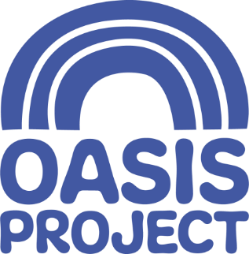 Head of Fundraising and DevelopmentRemote with 1 day/month in Brighton or Hybrid. Band 33-9 (£36, 952.50 - £43,348.50)Part/Full time (28 - 37.5 hours)Please apply by 9am on Monday 8th April 24Who we are:For over 25 years Oasis Project has been delivering services for women, children and families affected by substance use. We are an award-winning, trauma-informed organisation, aiming to empower those affected by substance use to make choices that lead to change.  We have an incredible team of staff working across three premises in Brighton and Hastings. To find out more see our website. https://www.oasisproject.org.uk/.We are looking for:Oasis Project is recruiting a Head of Fundraising and Development.  As Head of Fundraising and Development, you will work with our board of trustees, senior leadership team and staff.  You will manage and develop the fundraising, communications, and marketing functions, to promote the implementation of Oasis Project’s new strategy for 2024-27.  You will lead and deliver on income generation targets which support the mid and long-term sustainability of Oasis Project.  You will be an experienced fundraising manager, with sound bid-writing experience who is looking to move into a senior leadership role. You will be part of an award-winning charity, with an incredible team of staff across three premises in Brighton and Hastings. You will have:Fundraising experience (with trusts and foundations) working in a management level role within a voluntary sector organisation, wanting to or having progressed into senior leadership. Experience in financial management, budgeting skills, with a high degree of IT literacy. Experience in thinking strategically and developing operational business plans. Demonstrable experience of working in a fundraising and development role with a focus on income generation and fundraising strategy development.  Strong leadership skills and the ability to enthuse, motivate and develop teams of people to deliver results.Ability to write clear and persuasive documents including bids, marketing materials and board reports. Commitment to mirroring Oasis Project values in day-to-day work – collaboration, care creativity and learning. Proven track record of securing funding in a tough financial climate, including through trust and foundations and government contracts.We offer:28 days holiday plus bank holidays. Well-being support, including 24/7 Employee Assistance Programme with GP access. Paid well-being hour once a month.Funded monthly clinical supervision and learning and development opportunities. Relaxed dress code and flexible working opportunities. Please note:Oasis Project is committed to inclusion and diversity. We welcome applications from people with disabilities and/or people from the global majority, who are currently under-represented in our organisation. Oasis Project is committed to lived experience being central to its service development. We welcome applications from people with relevant personal/professional experience. How to apply:To find out more about the role, please visit our website https://www.oasisproject.org.uk/job-vacancies/  or alternatively you can email recruitment@oasisproject.org.uk . If you would like to chat to someone about this role, please contact us via the recruitment email. Please email your CV and covering letter, which clearly sets out your knowledge, skills and abilities in relation to the key responsibilities outlined in the job description along with your Diversity and Inclusion Monitoring form to recruitment@oasisproject.org.uk.If you are having any difficulties in applying or require any of this information in a different format, please contact us on 01273 696970 and ask for Charis Bull (Admin Manager) or via recruitment@oasisproject.org.uk The closing date for applications is 9am on Monday 8th April 2024. Thank you for your interest in working for the Oasis Project. We look forward to hearing from you.